Course:Course:MACHINES TESTINGMACHINES TESTINGMACHINES TESTINGMACHINES TESTINGMACHINES TESTINGMACHINES TESTINGMACHINES TESTINGMACHINES TESTINGMACHINES TESTINGMACHINES TESTINGCourse id:Course id:MACHINES TESTINGMACHINES TESTINGMACHINES TESTINGMACHINES TESTINGMACHINES TESTINGMACHINES TESTINGMACHINES TESTINGMACHINES TESTINGMACHINES TESTINGMACHINES TESTINGNumber of ECTS:Number of ECTS:MACHINES TESTINGMACHINES TESTINGMACHINES TESTINGMACHINES TESTINGMACHINES TESTINGMACHINES TESTINGMACHINES TESTINGMACHINES TESTINGMACHINES TESTINGMACHINES TESTINGTeacher:Teacher:Course statusCourse statusElectiveElectiveElectiveElectiveElectiveElectiveElectiveElectiveElectiveElectiveNumber of active teaching classes (weekly)Number of active teaching classes (weekly)Number of active teaching classes (weekly)Number of active teaching classes (weekly)Number of active teaching classes (weekly)Number of active teaching classes (weekly)Number of active teaching classes (weekly)Number of active teaching classes (weekly)Number of active teaching classes (weekly)Number of active teaching classes (weekly)Number of active teaching classes (weekly)Number of active teaching classes (weekly)Lectures: 2Lectures: 2Practical classes: 2Practical classes: 2Practical classes: 2Practical classes: 2Other teaching types:Other teaching types:Study research work:Study research work:Other classes:Other classes:Precondition coursesPrecondition coursesPassed exams in agricultural machineryPassed exams in agricultural machineryPassed exams in agricultural machineryPassed exams in agricultural machineryPassed exams in agricultural machineryPassed exams in agricultural machineryPassed exams in agricultural machineryPassed exams in agricultural machineryPassed exams in agricultural machineryPassed exams in agricultural machineryEducational goalTo familiarize students with the procedures, standards and equipment for the testing of agricultural machinery.Educational goalTo familiarize students with the procedures, standards and equipment for the testing of agricultural machinery.Educational goalTo familiarize students with the procedures, standards and equipment for the testing of agricultural machinery.Educational goalTo familiarize students with the procedures, standards and equipment for the testing of agricultural machinery.Educational goalTo familiarize students with the procedures, standards and equipment for the testing of agricultural machinery.Educational goalTo familiarize students with the procedures, standards and equipment for the testing of agricultural machinery.Educational goalTo familiarize students with the procedures, standards and equipment for the testing of agricultural machinery.Educational goalTo familiarize students with the procedures, standards and equipment for the testing of agricultural machinery.Educational goalTo familiarize students with the procedures, standards and equipment for the testing of agricultural machinery.Educational goalTo familiarize students with the procedures, standards and equipment for the testing of agricultural machinery.Educational goalTo familiarize students with the procedures, standards and equipment for the testing of agricultural machinery.Educational goalTo familiarize students with the procedures, standards and equipment for the testing of agricultural machinery.Educational outcomesKnowledge of standards, methods and procedures for testing machines in the field and - vegetable production.Educational outcomesKnowledge of standards, methods and procedures for testing machines in the field and - vegetable production.Educational outcomesKnowledge of standards, methods and procedures for testing machines in the field and - vegetable production.Educational outcomesKnowledge of standards, methods and procedures for testing machines in the field and - vegetable production.Educational outcomesKnowledge of standards, methods and procedures for testing machines in the field and - vegetable production.Educational outcomesKnowledge of standards, methods and procedures for testing machines in the field and - vegetable production.Educational outcomesKnowledge of standards, methods and procedures for testing machines in the field and - vegetable production.Educational outcomesKnowledge of standards, methods and procedures for testing machines in the field and - vegetable production.Educational outcomesKnowledge of standards, methods and procedures for testing machines in the field and - vegetable production.Educational outcomesKnowledge of standards, methods and procedures for testing machines in the field and - vegetable production.Educational outcomesKnowledge of standards, methods and procedures for testing machines in the field and - vegetable production.Educational outcomesKnowledge of standards, methods and procedures for testing machines in the field and - vegetable production.Course contentTheory lessonsStrategy and organization of tests of agricultural machines. Display test results. Methods for testing the machine in tillage, fertilization, sowing and planting, crop protection, harvesting and processing of basic field crops and vegetables. The structure and the characteristics of the basic equipment for testing machine. Errors of measurement and analysis of measured values. Electronic communications - data on agricultural machines - Standards: ISO and LBS 11783.Practical teaching: Exercise, Other modes of teaching, Study research workStructure and properties of the test equipment of machines. The sensitivity and measurement error. Getting to know the equipment for testing at accredited laboratories. Analysis and presentation of laboratory and field measurements.Course contentTheory lessonsStrategy and organization of tests of agricultural machines. Display test results. Methods for testing the machine in tillage, fertilization, sowing and planting, crop protection, harvesting and processing of basic field crops and vegetables. The structure and the characteristics of the basic equipment for testing machine. Errors of measurement and analysis of measured values. Electronic communications - data on agricultural machines - Standards: ISO and LBS 11783.Practical teaching: Exercise, Other modes of teaching, Study research workStructure and properties of the test equipment of machines. The sensitivity and measurement error. Getting to know the equipment for testing at accredited laboratories. Analysis and presentation of laboratory and field measurements.Course contentTheory lessonsStrategy and organization of tests of agricultural machines. Display test results. Methods for testing the machine in tillage, fertilization, sowing and planting, crop protection, harvesting and processing of basic field crops and vegetables. The structure and the characteristics of the basic equipment for testing machine. Errors of measurement and analysis of measured values. Electronic communications - data on agricultural machines - Standards: ISO and LBS 11783.Practical teaching: Exercise, Other modes of teaching, Study research workStructure and properties of the test equipment of machines. The sensitivity and measurement error. Getting to know the equipment for testing at accredited laboratories. Analysis and presentation of laboratory and field measurements.Course contentTheory lessonsStrategy and organization of tests of agricultural machines. Display test results. Methods for testing the machine in tillage, fertilization, sowing and planting, crop protection, harvesting and processing of basic field crops and vegetables. The structure and the characteristics of the basic equipment for testing machine. Errors of measurement and analysis of measured values. Electronic communications - data on agricultural machines - Standards: ISO and LBS 11783.Practical teaching: Exercise, Other modes of teaching, Study research workStructure and properties of the test equipment of machines. The sensitivity and measurement error. Getting to know the equipment for testing at accredited laboratories. Analysis and presentation of laboratory and field measurements.Course contentTheory lessonsStrategy and organization of tests of agricultural machines. Display test results. Methods for testing the machine in tillage, fertilization, sowing and planting, crop protection, harvesting and processing of basic field crops and vegetables. The structure and the characteristics of the basic equipment for testing machine. Errors of measurement and analysis of measured values. Electronic communications - data on agricultural machines - Standards: ISO and LBS 11783.Practical teaching: Exercise, Other modes of teaching, Study research workStructure and properties of the test equipment of machines. The sensitivity and measurement error. Getting to know the equipment for testing at accredited laboratories. Analysis and presentation of laboratory and field measurements.Course contentTheory lessonsStrategy and organization of tests of agricultural machines. Display test results. Methods for testing the machine in tillage, fertilization, sowing and planting, crop protection, harvesting and processing of basic field crops and vegetables. The structure and the characteristics of the basic equipment for testing machine. Errors of measurement and analysis of measured values. Electronic communications - data on agricultural machines - Standards: ISO and LBS 11783.Practical teaching: Exercise, Other modes of teaching, Study research workStructure and properties of the test equipment of machines. The sensitivity and measurement error. Getting to know the equipment for testing at accredited laboratories. Analysis and presentation of laboratory and field measurements.Course contentTheory lessonsStrategy and organization of tests of agricultural machines. Display test results. Methods for testing the machine in tillage, fertilization, sowing and planting, crop protection, harvesting and processing of basic field crops and vegetables. The structure and the characteristics of the basic equipment for testing machine. Errors of measurement and analysis of measured values. Electronic communications - data on agricultural machines - Standards: ISO and LBS 11783.Practical teaching: Exercise, Other modes of teaching, Study research workStructure and properties of the test equipment of machines. The sensitivity and measurement error. Getting to know the equipment for testing at accredited laboratories. Analysis and presentation of laboratory and field measurements.Course contentTheory lessonsStrategy and organization of tests of agricultural machines. Display test results. Methods for testing the machine in tillage, fertilization, sowing and planting, crop protection, harvesting and processing of basic field crops and vegetables. The structure and the characteristics of the basic equipment for testing machine. Errors of measurement and analysis of measured values. Electronic communications - data on agricultural machines - Standards: ISO and LBS 11783.Practical teaching: Exercise, Other modes of teaching, Study research workStructure and properties of the test equipment of machines. The sensitivity and measurement error. Getting to know the equipment for testing at accredited laboratories. Analysis and presentation of laboratory and field measurements.Course contentTheory lessonsStrategy and organization of tests of agricultural machines. Display test results. Methods for testing the machine in tillage, fertilization, sowing and planting, crop protection, harvesting and processing of basic field crops and vegetables. The structure and the characteristics of the basic equipment for testing machine. Errors of measurement and analysis of measured values. Electronic communications - data on agricultural machines - Standards: ISO and LBS 11783.Practical teaching: Exercise, Other modes of teaching, Study research workStructure and properties of the test equipment of machines. The sensitivity and measurement error. Getting to know the equipment for testing at accredited laboratories. Analysis and presentation of laboratory and field measurements.Course contentTheory lessonsStrategy and organization of tests of agricultural machines. Display test results. Methods for testing the machine in tillage, fertilization, sowing and planting, crop protection, harvesting and processing of basic field crops and vegetables. The structure and the characteristics of the basic equipment for testing machine. Errors of measurement and analysis of measured values. Electronic communications - data on agricultural machines - Standards: ISO and LBS 11783.Practical teaching: Exercise, Other modes of teaching, Study research workStructure and properties of the test equipment of machines. The sensitivity and measurement error. Getting to know the equipment for testing at accredited laboratories. Analysis and presentation of laboratory and field measurements.Course contentTheory lessonsStrategy and organization of tests of agricultural machines. Display test results. Methods for testing the machine in tillage, fertilization, sowing and planting, crop protection, harvesting and processing of basic field crops and vegetables. The structure and the characteristics of the basic equipment for testing machine. Errors of measurement and analysis of measured values. Electronic communications - data on agricultural machines - Standards: ISO and LBS 11783.Practical teaching: Exercise, Other modes of teaching, Study research workStructure and properties of the test equipment of machines. The sensitivity and measurement error. Getting to know the equipment for testing at accredited laboratories. Analysis and presentation of laboratory and field measurements.Course contentTheory lessonsStrategy and organization of tests of agricultural machines. Display test results. Methods for testing the machine in tillage, fertilization, sowing and planting, crop protection, harvesting and processing of basic field crops and vegetables. The structure and the characteristics of the basic equipment for testing machine. Errors of measurement and analysis of measured values. Electronic communications - data on agricultural machines - Standards: ISO and LBS 11783.Practical teaching: Exercise, Other modes of teaching, Study research workStructure and properties of the test equipment of machines. The sensitivity and measurement error. Getting to know the equipment for testing at accredited laboratories. Analysis and presentation of laboratory and field measurements.Teaching methodsConsultations, study, research workTeaching methodsConsultations, study, research workTeaching methodsConsultations, study, research workTeaching methodsConsultations, study, research workTeaching methodsConsultations, study, research workTeaching methodsConsultations, study, research workTeaching methodsConsultations, study, research workTeaching methodsConsultations, study, research workTeaching methodsConsultations, study, research workTeaching methodsConsultations, study, research workTeaching methodsConsultations, study, research workTeaching methodsConsultations, study, research workKnowledge evaluation (maximum 100 points)Knowledge evaluation (maximum 100 points)Knowledge evaluation (maximum 100 points)Knowledge evaluation (maximum 100 points)Knowledge evaluation (maximum 100 points)Knowledge evaluation (maximum 100 points)Knowledge evaluation (maximum 100 points)Knowledge evaluation (maximum 100 points)Knowledge evaluation (maximum 100 points)Knowledge evaluation (maximum 100 points)Knowledge evaluation (maximum 100 points)Knowledge evaluation (maximum 100 points)Pre-examination obligationsPre-examination obligationsPre-examination obligationsMandatoryMandatoryPointsPointsFinal exam (izabrati)Final exam (izabrati)MandatoryMandatoryPointsLecture attendanceLecture attendanceLecture attendanceYes/NoYes/NoTheoretical part of the exam/Oral part of the exam/Written part of the exam-tasks and theoryTheoretical part of the exam/Oral part of the exam/Written part of the exam-tasks and theoryYesYesTestTestTestYes/NoYes/NoExercise attendanceExercise attendanceExercise attendanceYes/NoYes/NoOvde se mogu pojaviti i kolokvijumi i seminarski rad (npr. Test, Term paper)Ovde se mogu pojaviti i kolokvijumi i seminarski rad (npr. Test, Term paper)Ovde se mogu pojaviti i kolokvijumi i seminarski rad (npr. Test, Term paper)Yes/NoYes/NoLiterature Literature Literature Literature Literature Literature Literature Literature Literature Literature Literature Literature Ord.AuthorAuthorTitleTitleTitleTitlePublisherPublisherPublisherPublisherYearMeši MMeši MMeši MCriteria for assessing the quality of machines for harvesting sugar beet (International - IIRB methodology), Criteria for assessing the quality of machines for harvesting sugar beet (International - IIRB methodology), Criteria for assessing the quality of machines for harvesting sugar beet (International - IIRB methodology), Criteria for assessing the quality of machines for harvesting sugar beet (International - IIRB methodology), Contemporary Agricultural EngineeringContemporary Agricultural EngineeringContemporary Agricultural Engineering1993Nikolić R., Savin L., Furman, T., M. Tomic, Radojka Gligorić, Simikić MNikolić R., Savin L., Furman, T., M. Tomic, Radojka Gligorić, Simikić MNikolić R., Savin L., Furman, T., M. Tomic, Radojka Gligorić, Simikić MInvestigations of the tractor according to the rules of the OECD, Faculty of Agriculture,Investigations of the tractor according to the rules of the OECD, Faculty of Agriculture,Investigations of the tractor according to the rules of the OECD, Faculty of Agriculture,Investigations of the tractor according to the rules of the OECD, Faculty of Agriculture,Institute for Standardization of Serbia: International Classification of standards, publications Institute for Standardization of Serbia: International Classification of standards, publications Institute for Standardization of Serbia: International Classification of standards, publications 2009Stankovic DStankovic DStankovic DPhysical - technical measurements, Physical - technical measurements, Physical - technical measurements, Physical - technical measurements, Scientific Bbooks, Belgrade, Scientific Bbooks, Belgrade, Scientific Bbooks, Belgrade, 1987.AnonimAnonimAnonimTest method planter, spreader and universal harvester according to standard Test method planter, spreader and universal harvester according to standard Test method planter, spreader and universal harvester according to standard Test method planter, spreader and universal harvester according to standard ISO PublicationsISO PublicationsISO Publications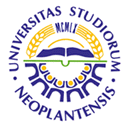 UNIVERSITY OF NOVI SADFACULTY OF AGRICULTURE 21000 NOVI SAD, TRG DOSITEJA OBRADOVIĆA 8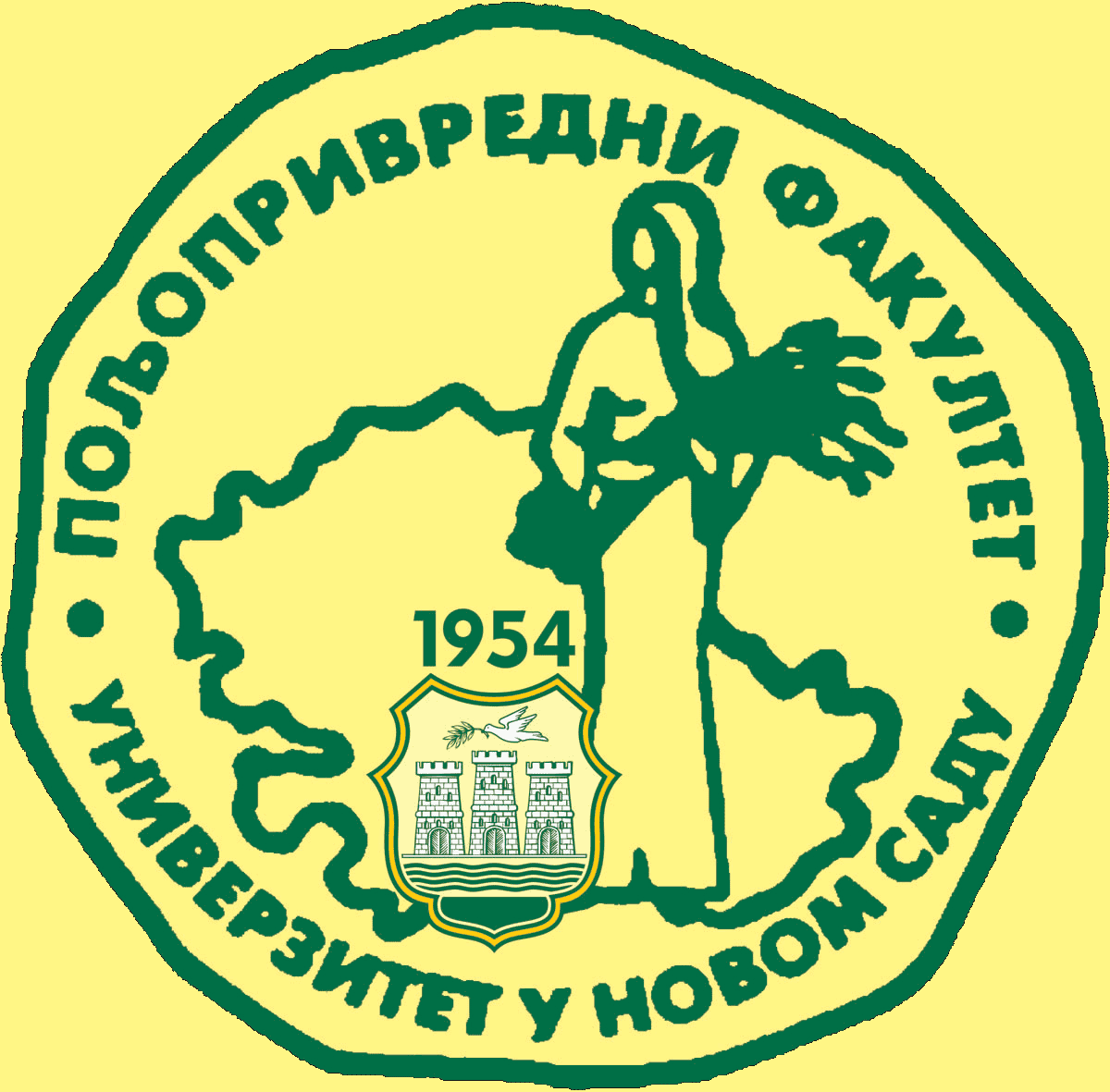 Study Programme AccreditationUNDERGRADUATE ACADEMIC STUDIES  AGRICULTURAL ENGINEERINGTable 5.2 Course specificationTable 5.2 Course specificationTable 5.2 Course specification